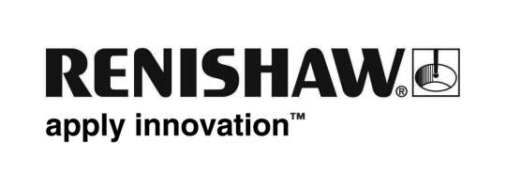 Nová verze aplikace Reporter od společnosti Renishaw – chytrá aplikace pro inteligentní továrnyRenishaw, přední světová společnost v oboru strojírenských technologií a člen MTConnect Standards Committee, představí na veletrhu EMO Hannover 2019 pokročilou verzi své snímací aplikace Reporter vylepšenou o schopnost streamování dat MTConnect.Reporter je aplikace pro sledování procesu v reálném čase, která vytváří vizuální grafické znázornění dat měření. Zobrazuje vyhovující, nevyhovující nebo výstražný stav každého měření, a je tak ideálním nástrojem pro vytváření protokolů o základních trendech. Naměřená data lze archivovat v řídicím systému obráběcího stroje a prohlížet později. Pomáhá tak identifikovat  dlouhodobější trendy nebo vlivy teplotních změn a plánovat úkony preventivní údržby.Aplikaci lze také používat k zobrazení dat získaných pomocí jiného softwaru od společnosti Renishaw pro obráběcí stroje a pomocí cyklů snímání od několika výrobců obráběcích strojů.Export dat pro uchovávání záznamů nebo další analýzuV inteligentních továrnách je běžné shromažďovat údaje o činnostech měření a následně využívat tyto informace k řešení problémů nebo optimalizaci výrobních procesů. Aplikace Reporter díky nové funkci pro export dat usnadňuje získávání a sdílení dat z měření prováděných na stroji.  Uživatelé mohou exportovat data měření dílů a měření nástrojů z aplikace Reporter do souboru csv nebo streamovat data z obráběcího stroje pomocí MTConnect – standardu pro výměnu dat z obráběcích strojů.Exportovaná data o dílech lze uložit za účelem dohledávání nebo je lze importovat do uživatelských softwarových aplikací provádějících analýzu kvality, čímž výrobci získávají cenné informace o svých výrobních procesech.Zpráva o měření délky a průměru nástrojeStejně jako ustavení a kontrolu obrobku mohou snímací systémy Renishaw pro obráběcí stroje provádět také měření délky a průměru řezných nástrojů přímo na stroji. Nejnovější verze aplikace Reporter dokáže zaznamenávat aktualizace korekce nástrojů a zobrazovat graf toho, jak se délka a průměr řezného nástroje v průběhu času mění. Schopnost sledovat opotřebení nástroje umožňuje operátorům vidět, kdy je nutné nástroje vyměnit. To zabraňuje vzniku zmetků z důvodu používání nástrojů s nadměrným opotřebením, a dochází k úspoře peněz tím, že se předchází předčasným výměnám nástrojů.Pokročilé uživatelské rozhraníNyní je možné filtrovat data podle ID dílu, názvu prvku nebo rozsahu dat v aplikaci Reporter, což operátorům umožňuje zdokonalit data, která chtějí prohlížet.  Díky možnosti exportu mohou uživatelé také provést export filtrovaných dat pro další analýzu. Kromě toho mají uživatelé možnost používat nové zobrazení v podobě kompaktní tabulky a rovněž standardní zobrazení kontrolního grafu.Chytrá aplikace pro inteligentní továrnyAplikace Reporter poskytuje výrobcům cenné informace o měření obrobků a rozměrech nástrojů využitím znalostí a odbornosti společnosti Renishaw v oblasti metrologie. Poskytuje tak operátorům důvěru v jejich obráběcí procesy a přístup k datům, která lze používat pro neustálé zlepšování procesů.Chcete-li získat další informace o aplikaci Reporter, navštivte stánek společnosti Renishaw na veletrhu EMO Hannover 2019 (16.–21. září, hala 6, stánek D48).Další informace o aplikaci Reporter získáte na stránce www.renishaw.cz/reporter.-Konec-